 CITY OF TSHWANE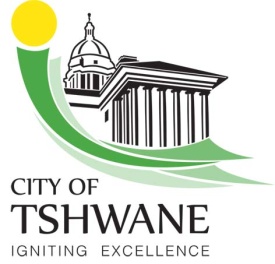 JOINT OPERATIONS COMMITTEE                     EVENT CHECKLISTPLEASE NOTE: THE ORGANISER MUST SUPPLY FULL OPERATIONAL PLANS, IRRESPECTIVE OF WHETHER IT IS A CITY DEPARTMENT ORGANISING AN EVENT OR A SUPPORTING OR PRIVATE SERVICE PROVIDER. THIS CHECKLIST PROVIDES GUIDELINES ONLY – FULL OPERATIONAL PLANS NEED TO BE ADDRESSED FOR EACH ITEM. FOR FURTHER ASSISTANCE, PLEASE CONTACT THE EVENTS COMPLIANCE OFFICE AT   eventsjoc@tshwane.gov.za.Director: Denzel Burgess 		Lindiwe Lesola				Abram Mampye012 358 5937/082 312 8102		012 358 4716/082 812 1074		012 358 4714/083 484 2522denzelb@tshwane.gov.za		lindiwel@tshwane.gov.za		abrammam@tshwane.gov.za PLEASE NOTE: THE ORGANISER MUST SUPPLY FULL OPERATIONAL PLANS, IRRESPECTIVE OF WHETHER IT IS A CITY DEPARTMENT ORGANISING AN EVENT OR A SUPPORTING OR PRIVATE SERVICE PROVIDER. THIS CHECKLIST PROVIDES GUIDELINES ONLY – FULL OPERATIONAL PLANS NEED TO BE ADDRESSED FOR EACH ITEM. FOR FURTHER ASSISTANCE, PLEASE CONTACT THE EVENTS COMPLIANCE OFFICE AT   eventsjoc@tshwane.gov.za.Director: Denzel Burgess 		Lindiwe Lesola				Abram Mampye012 358 5937/082 312 8102		012 358 4716/082 812 1074		012 358 4714/083 484 2522denzelb@tshwane.gov.za		lindiwel@tshwane.gov.za		abrammam@tshwane.gov.za PLEASE NOTE: THE ORGANISER MUST SUPPLY FULL OPERATIONAL PLANS, IRRESPECTIVE OF WHETHER IT IS A CITY DEPARTMENT ORGANISING AN EVENT OR A SUPPORTING OR PRIVATE SERVICE PROVIDER. THIS CHECKLIST PROVIDES GUIDELINES ONLY – FULL OPERATIONAL PLANS NEED TO BE ADDRESSED FOR EACH ITEM. FOR FURTHER ASSISTANCE, PLEASE CONTACT THE EVENTS COMPLIANCE OFFICE AT   eventsjoc@tshwane.gov.za.Director: Denzel Burgess 		Lindiwe Lesola				Abram Mampye012 358 5937/082 312 8102		012 358 4716/082 812 1074		012 358 4714/083 484 2522denzelb@tshwane.gov.za		lindiwel@tshwane.gov.za		abrammam@tshwane.gov.za PLEASE NOTE: THE ORGANISER MUST SUPPLY FULL OPERATIONAL PLANS, IRRESPECTIVE OF WHETHER IT IS A CITY DEPARTMENT ORGANISING AN EVENT OR A SUPPORTING OR PRIVATE SERVICE PROVIDER. THIS CHECKLIST PROVIDES GUIDELINES ONLY – FULL OPERATIONAL PLANS NEED TO BE ADDRESSED FOR EACH ITEM. FOR FURTHER ASSISTANCE, PLEASE CONTACT THE EVENTS COMPLIANCE OFFICE AT   eventsjoc@tshwane.gov.za.Director: Denzel Burgess 		Lindiwe Lesola				Abram Mampye012 358 5937/082 312 8102		012 358 4716/082 812 1074		012 358 4714/083 484 2522denzelb@tshwane.gov.za		lindiwel@tshwane.gov.za		abrammam@tshwane.gov.za ITEMFUNCTIONYESNOEVENT RISK CATEGORISATIONISSUED BY THE SOUTH AFRICAN POLICE SERVICE (SAPS)High-risk categorisationEVENT RISK CATEGORISATIONISSUED BY THE SOUTH AFRICAN POLICE SERVICE (SAPS)Medium-risk categorisationThe SAPS will appoint an authorised member to conduct security cluster meetings with all the relevant role players.EVENT RISK CATEGORISATIONISSUED BY THE SOUTH AFRICAN POLICE SERVICE (SAPS)Proof of the meetings held should be included in your JOC compliance file.APPOINTMENT OF THE EVENT SAFETY OFFICERLow riskAPPOINTMENT OF THE EVENT SAFETY OFFICERMedium riskAPPOINTMENT OF COVID-19 COMPLIANCE OFFICER COVID-19 plan (wearing masks, social distancing, sanitiser stations, etc)INVOLVEMENT OF LOCAL SAPSNotify the local police station of the eventINVOLVEMENT OF LOCAL SAPSA signed letter should be included in your JOC compliance fileVENUEVenue permission letter VENUEVenue capacityVENUEExpected number of attendeesVENUEVenue grading certificatePROGRAMMEProposed programme for the eventCOMPLIANCE APPLICATIONSBuilding controlFile numberCOMPLIANCE APPLICATIONSProof of paymentCOMPLIANCE APPLICATIONSFire safetyFile numberITEMFUNCTIONYESNOTSHWANE METRO POLICE DEPARTMENTTraffic controlTSHWANE METRO POLICE DEPARTMENTRoad closuresTSHWANE METRO POLICE DEPARTMENTSigned indemnity formENVIRONMENTAL HEALTHFood inspection ENVIRONMENTAL HEALTHApplication for noise control ENVIRONMENTAL HEALTHHygiene: Number of toilets and how they will be maintained (Ratio: 1 to 100)EMERGENCY SERVICESMedical operational planEMERGENCY SERVICESCopies of valid HPCSA registration cards of medical personnel (if services are not provided by the City)EMERGENCY SERVICESValid PrDPs of ambulance driversEMERGENCY SERVICESMedical liability coverEMERGENCY SERVICESProof of notification to nearby hospitalsDISASTER MANAGEMENTVenue layout planDISASTER MANAGEMENTEvacuation plan DISASTER MANAGEMENTAssembly points DISASTER MANAGEMENTFull detailed overflow planWASTE MANAGEMENT PLANPlan indicating how the venue will be cleaned during and after the eventSAMRO MUSIC LICENCESAMRO Music Licence Certificate as per the Copyright Act, 1978 (Act 98 of 1978)PUBLIC LIABILITYEvent organiserPUBLIC LIABILITYSecurity companyPUBLIC LIABILITYBus company – if using private busesPUBLIC LIABILITYVenueCATERING PLANFood acceptability certificate from the catererCATERING PLANFood distribution plan SECURITY PLANSecurity planSECURITY PLANPSIRA registration certificateSECURITY PLANLiability insuranceSECURITY PLANLetter of good standing from PSIRAPARKING PLANPlan indicating where and how many vehicles or buses will be parkedPARKING PLANProvision for overflow of vehicles and busesTICKETING PLANTicket or non-ticket event TICKETING PLANTicket salesPre-sold or sold at the venue on the day of the eventTICKETING PLANCut-off date and time for ticket salesTICKETING PLANAttendance: By invitation only or open to the public ACCREDITATION PLANType of accreditationACCREDITATION PLANWhen and where attendees will be accreditedACCREDITATION PLANArrangements for accreditation of JOC membersITEMFUNCTIONYESNOCASH MANAGEMENT PLANPlan that explains how money will be managed on-site, safeguarded while on the premises and removed from the venueTRANSPORT PLANMode of transport to the venuePrivate buses: PrDP licences of drivers and passenger liabilityTRANSPORT PLANMunicipal busesTRANSPORT PLANBus coordinatorsTRANSPORT PLANColour coding of buses for easy identificationTRANSPORT PLANOwn transportGUEST LISTInternal VIP guest listGUEST LISTExternal VIP guest listMEDIAMedia plan NOTIFICATIONSProof of notifications made to affected partiesCommunityNOTIFICATIONSLocal businessesNOTIFICATIONSLocal councillorNOTIFICATIONSChurches and other local organisationsVENDORS Vendors on-site on the day of the eventENERGY AND ELECTRICITYPower supply for the eventENERGY AND ELECTRICITYBackup power in case of power failureENERGY AND ELECTRICITYGenerator service history WATER AND SANITATIONEnsure that sufficient water will be provided: Bottled waterWATER AND SANITATIONWater pointsVENUE OPERATIONS CENTRE (voc) Appointment of VOC commanderVENUE OPERATIONS CENTRE (voc) Minutes of the meeting/Attendance registerVENUE OPERATIONS CENTRE (voc) Incident reports on the day of the eventLOST AND FOUND items and childrenLost and found tentLOST AND FOUND items and childrenDedicated person to be responsible for the tentLOST AND FOUND items and childrenRegister and name tagsLOST AND FOUND items and childrenMop-up plan